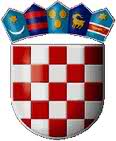     REPUBLIKA HRVATSKA  VARAŽDINSKA ŽUPANIJA        OPĆINA VIDOVEC              Općinsko vijećeKLASA: 810-01/18-01/02                                                                           URBROJ: 2186/10-01/1-18-01Vidovec, 18. lipnja 2018.					Temeljem članka 17. stavka 1. podstavka 3. Zakona o sustavu civilne zaštite („Narodne novine“, broj 82/15) i članka 31. Statuta Općine Vidovec („Službeni vjesnik Varaždinske županije“ broj 04/18), po prijedlogu općinskog načelnika Općine Vidovec, Općinsko vijeće Općine Vidovec uz prethodnu suglasnost Državne uprave za zaštitu i spašavanje, Područnog ureda za zaštitu i spašavanje Varaždin, KLASA: 810-03/18-01/02, URBROJ: 543-17-01-18-4 od 17. svibnja 2018. godine, na svojoj 08. sjednici održanoj  dana 18. lipnja 2018. godine, donosi O D L U K Uo određivanju pravnih osoba od interesa za sustav civilne zašite na području Općine VidovecČlanak 1.Ovom Odlukom određuju se pravne osobe koje su od interesa za sustav civilne zaštite na području Općine Vidovec, s ciljem priprema i sudjelovanja u sustavu civilne zaštite u velikim nesrećama i katastrofama u skladu s posebnim propisima.Članak 2.Pravne osobe od interesa za sustav civilne zaštite na području Općine Vidovec su:Gregur - Invest d.o.o., Varaždinska ulica 35, CargovecDesyre d.o.o., Poljska ulica 35, NedeljanecH-metal d.o.o., ulica Alojzije Stepinca 52, KrkanecUdruga branitelja i veterana Domovinskog rata Općine Vidovec, Trg svetog Vida 9, VidovecOsnovna škola Vidovec, Školska ulica 4, VidovecOsnovna škola Tužno, Varaždinska ulica 16, TužnoPodručna škola Nedeljanec, Varaždinska ulica 108, NedeljanecČlanak 3.Pravne osobe iz članka 2. ove Odluke utvrđene da su od interesa za sustav civilne zaštite na području Općine Vidovec dužne su odazvati se na poziv načelnika Stožera civilne zaštite Općine Vidovec i sudjelovati svojim proizvodnim, uslužnim, materijalnim, ljudskim i drugim resursima u provedbi mjera i aktivnosti u sustavu civilne zaštite.           Članak 4.Pravnim osobama iz članka 2. ove Odluke dostaviti će se izvodi iz Plana djelovanja civilne zaštite koji sadržavaju mjere i aktivnosti koje trebaju provoditi u slučaju prijetnje, nastanka i posljedica velikih nesreća i katastrofa.             Članak 5.Temeljem dostavljenih mjera i aktivnosti, pravne osobe od interesa za sustav civilne zaštite u svojim operativnim planovima planirati će i organizirati provedbu mjera i aktivnosti u sustavu civilne zaštite.            Članak 6.Općina Vidovec podmiriti će pravnim osobama iz članka 2. ove Odluke stvarno nastale troškove djelovanja ljudskih snaga, materijalnih i ostalih resursa u provedbi mjera i aktivnosti u sustavu civilne zaštite, a isto će se regulirati Ugovorom.              Članak 7.Stupanjem na snagu ove Odluke prestaje važiti Odluka o određivanju pravnih osoba od interesa za sustav civilne zaštite Općine Vidovec („Službeni vjesnik Varaždinske županije „ broj 72/16).             Članak 8.Ova Odluka stupa na snagu osmog dana od dana objave u „Službenom vjesniku Varaždinske županije“. OPĆINSKO VIJEĆE OPĆINE VIDOVECPREDSJENIKZdravko Pizek